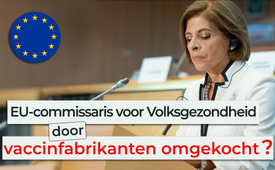 Verdenking van corruptie: Werd de EU-commissaris voor Volksgezondheid omgekocht door vaccinfabrikanten?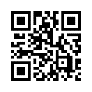 4 miljoen euro dook onverwacht op, op de gezamenlijke rekening van de EU-commissaris voor gezondheid en haar man. De Cypriotische pers spreekt van passieve omkoping.Stella Kyriakides, de commissaris voor Gezondheid die de EU-contracten voor vaccins ondertekende, lijkt betrokken te zijn bij een corruptieschandaal van gigantische grootte. Op haar familierekening doken in mei 2021 onverwacht 4 miljoen euro op, overgemaakt van de staatsbank Cyprus Coöperatieve Bank en vermomd als lening. Zoals de Cypriotische Rekenkamer al heeft verklaard, zal Kyriakides niet in staat zijn om deze lening terug te betalen, noch met haar salaris, noch met andere middelen. Sinds de commissaris voor Gezondheid werd ontmaskerd, doet ze haar best om de indruk te geven, alsof het geld niets te maken had met de vaccincontracten. Dit is niet de eerste keer dat zij en haar familie verstrikt zijn bij een corruptieschandaal op gezondheidsgebied. Een van de grootste corruptieschandalen in de Europese geschiedenis is aan de gang - maar voor een groot deel van de gevestigde media wordt het corruptieschandaal nog steeds grotendeels doodgezwegen.door pg.Bronnen:https://unser-mitteleuropa.com/korruptionsskandal-in-bruessel-haben-impfstoffhersteller-die-eu-kommissarin-bestochen/Dit zou u ook kunnen interesseren:---Kla.TV – Het andere nieuws ... vrij – onafhankelijk – ongecensureerd ...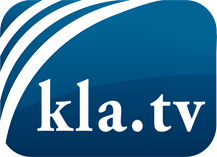 wat de media niet zouden moeten verzwijgen ...zelden gehoord van het volk, voor het volk ...nieuwsupdate elke 3 dagen vanaf 19:45 uur op www.kla.tv/nlHet is de moeite waard om het bij te houden!Gratis abonnement nieuwsbrief 2-wekelijks per E-Mail
verkrijgt u op: www.kla.tv/abo-nlKennisgeving:Tegenstemmen worden helaas steeds weer gecensureerd en onderdrukt. Zolang wij niet volgens de belangen en ideologieën van de kartelmedia journalistiek bedrijven, moeten wij er elk moment op bedacht zijn, dat er voorwendselen zullen worden gezocht om Kla.TV te blokkeren of te benadelen.Verbindt u daarom vandaag nog internetonafhankelijk met het netwerk!
Klickt u hier: www.kla.tv/vernetzung&lang=nlLicence:    Creative Commons-Licentie met naamgeving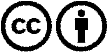 Verspreiding en herbewerking is met naamgeving gewenst! Het materiaal mag echter niet uit de context gehaald gepresenteerd worden.
Met openbaar geld (GEZ, ...) gefinancierde instituties is het gebruik hiervan zonder overleg verboden.Schendingen kunnen strafrechtelijk vervolgd worden.